ПРОЄКТ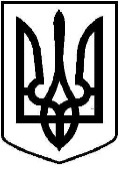 ЧОРТКІВСЬКА    МІСЬКА    РАДАВИКОНАВЧИЙ КОМІТЕТР І Ш Е Н Н Я  01 грудня 2021 року 					                              № Про надання дозволу управлінню культури та мистецтв на укладання договору орендиЗ метою виконання заходів Програми розвитку культури Чортківської міської територіальної громади на 2021-2023 роки, затвердженої рішенням сесії Чортківської міської ради від 24 грудня 2020 року №103, належної організації та проведення циклу новорічно-різдвяних свят у місті Чорткові, керуючись пунктом 1 статті 27 Закону «Про місцеве самоврядування в Україні» виконавчий комітет міської  радиВИРІШИВ :1.  Надати дозвіл управлінню культури та мистецтв Чортківської міської ради  на укладання договору оренди на штучну вуличну каркасну ялинку (висота 15 м.) для встановлення її на центральній площі міста – площі Героїв Євромайдану у період з 20 грудня 2021 року по 20 січня 2022 року.1.1. Уповноваженою особою на підписання договору оренди визначити  - в.о. начальника управління культури та мистецтв міської ради Нісевич О.С.2. Управлінню культури та мистецтв Чортківської міської ради, з дня набрання чинності цього рішення, забезпечити укладення договору оренди відповідно до норм чинного законодавства за типовою формою договору, що додається.3. Контроль за виконанням даного рішення покласти на заступника міського голови з питань діяльності виконавчих органів міської ради Людмилу КОЛІСНИКМіський голова                                                                Володимир ШМАТЬКО   Н. Заяць   Л. Колісник      О. Нісевич                                                                     